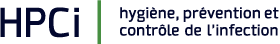 FORMATION ENHYGIÈNE PRÉVENTION ET CONTRÔLE DE L’INFECTION POUR PERSONNEL D’INTENDANCEDATE HORAIREDe 13h30 à 16h30LIEU
Plusieurs lieux possibles selon la région.
BULLETIN D’INSCRIPTIONRenvoyez ce document par email à :
formation.hpci@chuv.ch
(maximum 10 jours avant votre formation)09.06.2020Lausanne01.09.2020Lausanne15.12.2020LausanneNom et prénomFonctionEtablissement